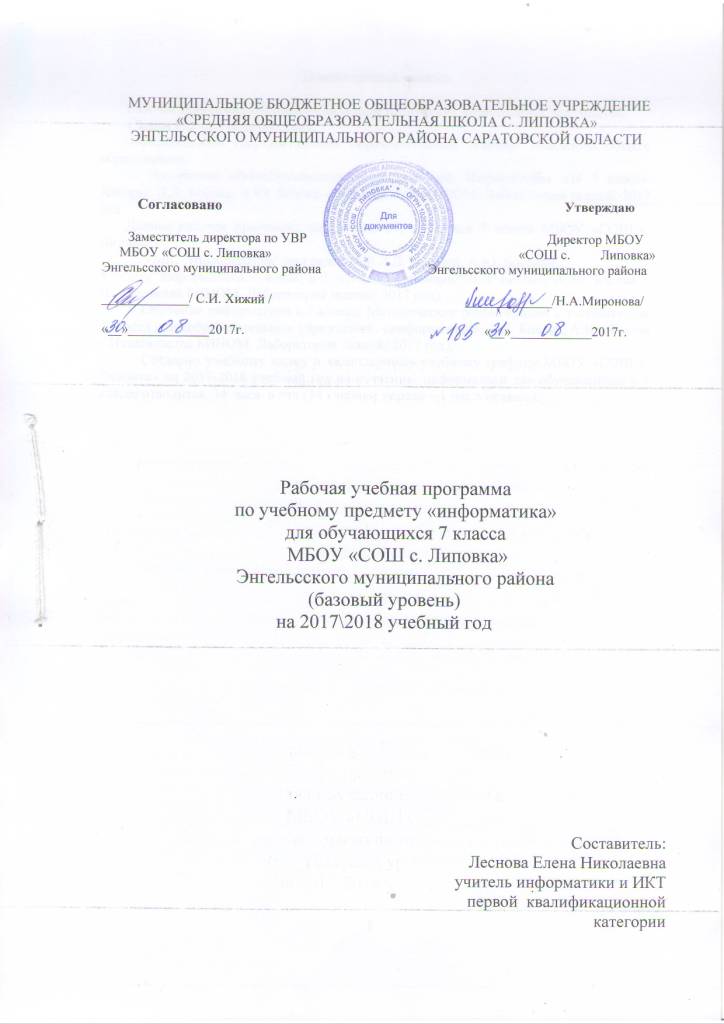 Пояснительная запискаРабочая программа составлена на основе следующих нормативных документов:- Закон РФ «Об образовании»;-«Федеральный государственный образовательный стандарт основного общего образования»;  - Программы общеобразовательных учреждений. Информатика для 7 класса. Авторы: Л.Л. Босова, А.Ю. Босова – Издательства БИНОМ, Лаборатория знаний/ 2017 год.Данная рабочая программа адресована обучающимся 7 класса МБОУ «СОШ с. Липовка»УМК. "Информатика" под редакцией Л.Л. Босовой, А.Ю. Босовой.Учебник информатики 7 класс, в 1 ч., «информатика»  Л.Л. Босова, А.Ю. Босова – Издательства БИНОМ, Лаборатория знаний/ 2017 год).Обучение информатики в 7 классе: Методические рекомендации к учебнику для 7 класса общеобразовательных учреждений, «информатика»  Л.Л. Босова, А.Ю. Босова – Издательства БИНОМ, Лаборатория знаний/ 2017 год).Согласно учебному плану и календарному учебному графику МБОУ «СОШ с. Липовка» на 2017-2018 учебный год на изучение  информатики для обучающихся в 7 классе отводится  34  часа  в год (34 учебные недели – 1 час в неделю).Планируемые результаты освоения конкретного учебного предметаЛичностные, метапредметные и предметные результаты 
освоения информатикиЛичностные результаты – это сформировавшаяся в образовательном процессе система ценностных отношений учащихся к себе, другим участникам образовательного процесса, самому образовательному процессу, объектам познания, результатам образовательной деятельности. Основными личностными результатами, формируемыми при изучении информатики в основной школе, являются:наличие представлений об информации как важнейшем стратегическом ресурсе развития личности, государства, общества; понимание роли информационных процессов в современном мире;владение первичными навыками анализа и критичной оценки получаемой информации; ответственное отношение к информации с учетом правовых и этических аспектов ее распространения; развитие чувства личной ответственности за качество окружающей информационной среды;способность увязать учебное содержание с собственным жизненным опытом, понять значимость подготовки в области информатики и ИКТ в условиях развития информационного общества; готовность к повышению своего образовательного уровня и продолжению обучения с использованием средств и методов информатики и ИКТ;способность и готовность к общению и сотрудничеству со сверстниками и взрослыми в процессе образовательной, общественно-полезной, учебно-исследовательской, творческой деятельности;способность и готовность к принятию ценностей здорового образа жизни за счет знания основных гигиенических, эргономических и технических условий безопасной эксплуатации средств ИКТ.Метапредметные результаты – освоенные обучающимися на базе одного, нескольких или всех учебных предметов способы деятельности, применимые как в рамках образовательного процесса, так и в других жизненных ситуациях. Основными метапредметными результатами, формируемыми при изучении информатики в основной школе, являются:владение общепредметными понятиями «объект», «система», «модель», «алгоритм», «исполнитель» и др.;владение информационно-логическими умениями:  определять понятия, создавать обобщения, устанавливать аналогии, классифицировать, самостоятельно выбирать основания и критерии для классификации, устанавливать причинно-следственные связи, строить логическое рассуждение, умозаключение (индуктивное, дедуктивное и по аналогии) и делать выводы;владение умениями самостоятельно планировать пути достижения целей; соотносить свои действия с планируемыми результатами, осуществлять контроль своей деятельности, определять способы действий в рамках предложенных условий, корректировать свои действия в соответствии с изменяющейся ситуацией; оценивать правильность выполнения учебной задачи; владение основами самоконтроля, самооценки, принятия решений и осуществления осознанного выбора в учебной и познавательной деятельности;владение основными универсальными умениями информационного характера: постановка и формулирование проблемы; поиск и выделение необходимой информации, применение методов информационного поиска; структурирование и визуализация информации; выбор наиболее эффективных способов решения задач в зависимости от конкретных условий; самостоятельное создание алгоритмов деятельности при решении проблем творческого и поискового характера;владение информационным моделированием как основным методом приобретения знаний: умение преобразовывать объект из чувственной формы в пространственно-графическую или знаково-символическую модель; умение строить разнообразные информационные структуры для описания объектов; умение «читать» таблицы, графики, диаграммы, схемы и т.д., самостоятельно перекодировать информацию из одной знаковой системы в другую; умение выбирать форму представления информации в зависимости от стоящей задачи, проверять адекватность модели объекту и цели моделирования;ИКТ-компетентность – широкий спектр умений и навыков использования средств информационных и коммуникационных технологий для сбора, хранения, преобразования и передачи различных видов информации, навыки создания личного информационного пространства (обращение с устройствами ИКТ; фиксация изображений и звуков; создание письменных сообщений; создание графических объектов; создание музыкальных и звуковых сообщений; создание, восприятие и использование гипермедиасообщений; коммуникация и социальное взаимодействие; поиск и организация хранения информации; анализ информации).Предметные результаты включают в себя: освоенные обучающимися в ходе изучения учебного предмета умения специфические для данной предметной области, виды деятельности по получению нового знания в рамках учебного предмета, его преобразованию и применению в учебных, учебно-проектных и социально-проектных ситуациях, формирование научного типа мышления, научных представлений о ключевых теориях, типах и видах отношений, владение научной терминологией, ключевыми понятиями, методами и приемами. В соответствии с федеральным государственным образовательным стандартом общего образования основные предметные результаты изучения информатики в основной школе отражают:формирование информационной и алгоритмической культуры; формирование представления о компьютере как универсальном устройстве обработки информации; развитие основных навыков и умений использования компьютерных устройств; формирование представления об основных изучаемых понятиях: информация, алгоритм, модель – и их свойствах; развитие алгоритмического мышления, необходимого для профессиональной деятельности в современном обществе; развитие умений составить и записать алгоритм для конкретного исполнителя; формирование знаний об алгоритмических конструкциях, логических значениях и операциях; знакомство с одним из языков программирования и основными алгоритмическими структурами — линейной, условной и циклической;формирование умений формализации и структурирования информации, умения выбирать способ представления данных в соответствии с поставленной задачей — таблицы, схемы, графики, диаграммы, с использованием соответствующих программных средств обработки данных;формирование навыков и умений безопасного и целесообразного поведения при работе с компьютерными программами и в Интернете, умения соблюдать нормы информационной этики и права.Содержание учебного предметаТематическое планирование№ п/пНаименование разделаКол-во часовПроектная и исследовательская деятельностьКол-во и виды контроля1.Информация и информационные процессы  91/контрольная работа на опросном листе2.Компьютер – как универсальное средство обработки информации711/контрольная работа на опросном листе3.Обработка графической информации411/контрольная работа на опросном листе4.Обработка текстовой информации911/контрольная работа на опросном листе5.Мультимедиа411/контрольная работа на опросном листеРезерв времени1Итого:3445№п/пНаименование темы урокаВсегочасовДата проведенияДата проведенияКорректировка№п/пНаименование темы урокаВсегочасовпо планупо факту1.Техника безопасности и организация рабочего места. Цели изучения курса информатики и ИКТ. 105.09.2.Информация и её свойства112.09.3.Информационные процессы. Обработка информации119.09.4.Информационные процессы. Хранение и передача информации126.09.5.Всемирная паутина как информационное хранилище103.10.6.Представление информации110.10.7.Дискретная форма представления информации117.10.8.Единицы измерения информации124.10.9.Обобщение и систематизация основных понятий темы Информация и информационные процессы. Проверочная работа131.10.10.Основные компоненты компьютера и их функции114.11.11.Персональный компьютер. 121.11.12.Программное обеспечение компьютера. Системное программное обеспечение128.11.13.Системы программирования и прикладное программное обеспечение105.12.14.Файлы и файловые структуры112.12.15.Пользовательский интерфейс119.12.16.Обобщение и систематизация основных понятий темы Компьютер как универсальное устройство для работы с информацией. Проверочная работа126.12.17.Формирование изображения на экране компьютера116.01.18.Компьютерная графика123.01.19.Создание графических изображений 130.01.20.Обобщение и систематизация основных понятий темы Обработка графической информации. Проверочная работа106.02.21.Текстовые документы и технологии их создания113.02.22.Создание текстовых документов на компьютере120.02.23.Прямое форматирование127.02.24.Стилевое форматирование106.03.25.Визуализация информации в текстовых документах113.03.26.Распознавание текста и системы компьютерного перевода120.03.27Оценка количественных параметров текстовых документов103.04.28Оформление реферата История вычислительной техники110.04.29Обобщение и систематизация основных понятий темы Обработка текстовой информации. Проверочная работа.117.04.30Технология мультимедиа. 124.04.31Компьютерные презентации108.05.32Создание мультимедийной презентации115.05.33Обобщение и систематизация основных понятий главы Мультимедиа. Проверочная работа 122.05.34Резерв времени. Практическая работа №12 «Итоговая работа».129.05.